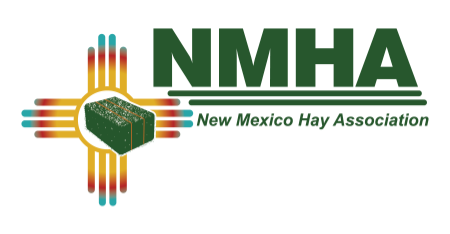 2022 VENDOR PRE-REGISTRATIONSOUTHWEST HAY CONFERENCE & TRADE SHOWRUIDOSO CONVENTION CENTER, JANUARY 27TH & 28TH  2022.PLEASE COMPLETE ALL INFORMATION BELOWNAME OF PERSON(S) ATTENDING__________________________________________________________________________________________________________________________COMPANY:__________________________________________________________________ADDRESS:__________________________________________________________________CITY/STATE/ZIP:_____________________________________________________________PHONE:______________________EMAIL_________________________________________INDICATE BELOW:STANDARD BOOTH EXHIBIT SPACE: $450.00          -TYPICAL TABLE DISPLAY          -PAYMENT ON/BEFORE DECEMBER 27TH          -INCLUDES REGISTRATION/HOSPITALITY HOUR & MEALS FOR TWO                                    $________**LATE REGISTRATION FEE $475.00, POSTMARKED AFTER DEC 31st **                                                                 $________INDOOR TRADE SHOW AREA:      LARGE MACHINERY SPACE, $100 PER ITEM                                                                                  $________     (EX: SWATHER, BALER, TRACTOR, ETC.)     SMALL MACHINERY SPACE, $50 PER ITEM                                                                                     $________     (APPROX 6’X8’)OUTDOOR MACHINERY SPACE $75 (approx. 20’X30’)                                                                          $________REGISTRATION (non-exhibitors) $100.00/person                                                                                   $________NMHA Annual Membership $45.00                                                                                                          $________ DOOR PRIZE CONTRIBUTION ___________________________________________________ SILENT AUCTION CONTRIBUTION _______________________________________________SPONSORSHIP DONATION LEVELS:     ____”PREMIUM HAY”-$1000.00 OR MORE                                                                                       $________     (example): MAJOR SPEAKER, MEAL SPONSOR, ETC.)     INCLUDES BOOTH SPACE, REGISTRATION, DUES     ____”DAIRY HAY”-$500 – 1000                                                                                                          $________     (example): COFFEE BREAK, HOSPITALITY HOUR, ETC.)     INCLUDES NON-EXHIBIT REGISTRATION AND DUES     ____”GOOD HAY”-$250                                                                                                                      $________      (example): PARTIAL COFFEE BREAK, ETC.)                                                                                                                TOTAL REMITTED:    $______________ PLEASE RETURN THIS FORM ALONG WITH YOUR CHECK / OR ONLINE PAYMENT COMFRIMATION # TO THE ADDRESS ABOVECONVENTION CENTER DOOR WIDTH IS 16FTNMHA IS NOT RESPONSIBLE FOR EXTRA ITEMS (electric cords, etc.) NEEDED FOR DISPLAYS